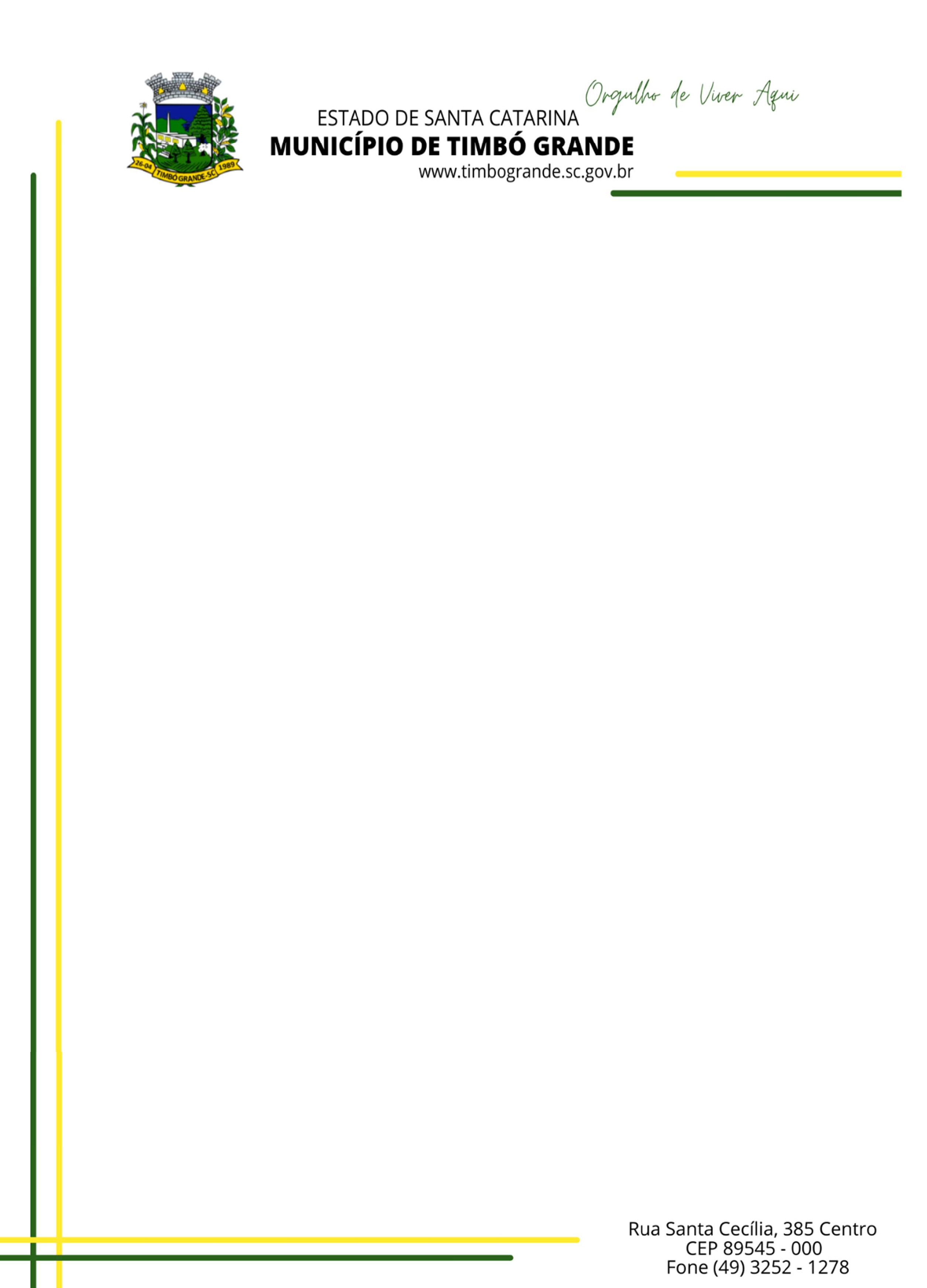 EDITAL DE RETIFICAÇÃO – CONCURSO 001/2023 (PAULO GUSTAVO) PRORROGA O CRONOGRAMA DE EXECUÇÃOO MUNICÍPIO DE TIMBÓ GRANDE, através da Secretaria da Cultura, Turismo, Lazer e Meio Ambiente, no uso de suas atribuições torna pública, que tendo em vista dificuldades e atrasos na análise das propostas apresentadas, que fica ALTERADO o CRONOGRAMA DE EXECUÇÃO, prorrogando-se as respectivas datas com relação a publicação do resultado das avaliações, período recursal, análise dos recursos e respostas dos recursos e homologação do resultado final, da seguinte forma:DO CRONOGRAMACronograma de execução referente às categorias descritas nos itens 2.1.1, 2.1.2, e 2.1.3Timbó Grande/SC 23 de novembro de 2023VALDIR CARDOSO DOS SANTOSPrefeito MunicipalETAPADATA/PERÍODOPublicação do Resultado das Avaliações27/11/2023Período Recursal28/11 a 01/12/2023(03 dias úteis)Análise e Respostas dos Recursos02 a 07/12/2023Homologação do Resultado Final08/12/2023